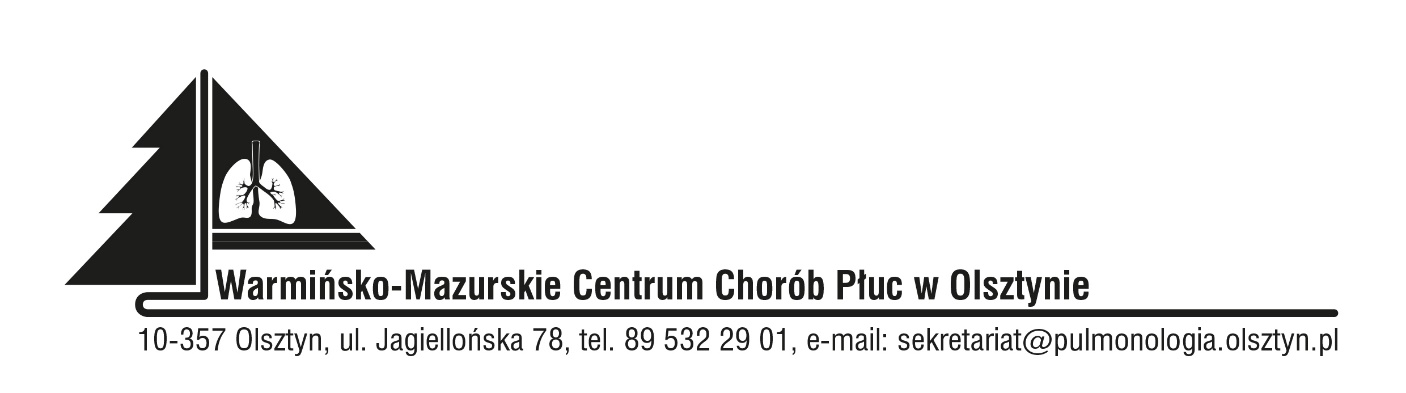 Znak sprawy: SZP.242.60.2023                                                                                    ZAPROSZENIE DO ZŁOŻENIA OFERTY NA  Dostawę i zakup zestawu systemu uzdatniania wody wraz z demineralizatorem do Warmińsko-Mazurskiego Centrum Chorób Płuc w OlsztynieTryb udzielenia zamówienia:Niniejsze postępowanie prowadzone jest bez stosowania ustawy Prawo zamówień publicznych 
 -  wartość udzielonego zamówienia nie przekroczy kwoty 130 000,00 zł netto.Opis przedmiotu zamówienia.Przedmiotem zamówienia jest zakup zestawu systemu uzdatniania wody wraz z demineralizatorem.W ramach zamówienia Wykonawca winien:dostarczyć Stację Uzdatniania Wody wraz z demineralizatorem (SUW),wykonać montaż oraz uruchomienie SUW we wskazanym przez Zamawiającego pomieszczeniu w WMCChP w Olsztynie,podłączyć SUW do posiadanych przez Zamawiającego urządzeń myjących tj.: urządzenie do mycia i dezynfekcji narzędzi chirurgicznych Informer WD 150, rok. prod. 2021oraz myjka do obuwia Medilab MAT-LD 160, rok prod. 2021.Szczegółowy opis przedmiotu zamówienia znajduje się w załączniku nr 1 do niniejszego zaproszenia – Opis przedmiotu zamówienia.Termin realizacji zamówienia od dnia 31.12.2023 r. Okres gwarancji – minimum 24 miesiące.Przy wyborze oferty Zamawiający będzie kierować się następującymi kryteriami: cena oferty- 60pkt. Cena oferty powinna zawierać wszystkie koszty niezbędne dla realizacji całego przedmiotu zamówienia, w tym transport oraz montaż mebli.okres gwarancji:24 miesiące – 20 pkt,36 miesięcy – 40 pkt,Zamawiający nie przewiduje składanie ofert częściowych.3.   Dokumenty, które należy dołączyć do składanej oferty. 3.1 Aktualny odpis z właściwego rejestru albo aktualne zaświadczenie o wpisie do ewidencji działalności gospodarczej, jeżeli odrębne przepisy wymagają wpisu do rejestru lub zgłoszenia do ewidencji działalności gospodarczej, wystawione nie wcześniej niż 6 miesięcy przed upływem terminu składania ofert. 3.2  Wypełniony i podpisany Formularz ofertowy stanowiący załącznik nr 2 do zaproszenia.3.3   Dokument potwierdzający zgodność oferowanego produktu z opisem przedmiotu zamówienia.3.4   Aktualne pełnomocnictwo udzielone osobie podpisującej dokumenty ofertowe, o ile jej  prawo  do  reprezentowania Wykonawcy w powyższym zakresie nie wynika wprost z dokumentu  rejestrowego (jeśli dotyczy).Informacje dodatkowe.Ofertę należy złożyć w formie pisemnej (papierowej) lub w formie elektronicznej na Platformie Zakupowej pod adresem: https://platformazakupowa.pl/pn/pulmonologia_olsztyn w zakładce „OFERTY" lub na adres email: apancechowska@pulmonologia.olsztyn.pl do dnia 08.12.2023 roku do godz. 11:00 Oferta musi być podpisana przez osoby upoważnione do reprezentowania Wykonawcy, zgodnie                              z formą reprezentacji Wykonawcy określoną w dokumencie rejestrowym, właściwym dla formy organizacyjnej Wykonawcy. Oferta musi być sporządzona w języku polskim, pismem czytelnym. W przypadku gdy oferta będzie zawierała informacje stanowiące tajemnicę przedsiębiorstwa,           informacje te należy złożyć w osobnej teczce z dopiskiem „Tajemnica przedsiębiorstwa”. Przez tajemnicę przedsiębiorstwa w rozumieniu art. 11 ust. 2 ustawy  z dnia 16 kwietnia 1993 roku o zwalczaniu nieuczciwej konkurencji (Dz.U.2022 poz.1233 t.j.) rozumie się informacje techniczne, technologiczne, organizacyjne przedsiębiorstwa lub inne informacje posiadające wartość gospodarczą, które jako całość lub w szczególnym zestawieniu i zbiorze ich elementów nie są powszechnie znane osobom zwykle zajmującym się tym rodzajem informacji albo nie są łatwo dostępne dla takich osób, o ile uprawniony do korzystania z informacji lub rozporządzania nimi podjął, przy zachowaniu należytej staranności, działania w celu utrzymania ich w poufności. Otwarcie ofert nastąpi w dniu 08.12.2023 roku o godz. 11:15.Pozostałe.W razie zaistniałych wątpliwości co do technicznych aspektów złożenia oferty należy zapoznać się                      z Regulaminem Internetowej Platformy Zakupowej oraz Instrukcją składania oferty dla Wykonawcy, które dostępne na stronie Platformy. Zamawiający ma prawo unieważnić niniejsze postępowanie na każdym etapie, w szczególności w przypadku otrzymania ofert z ceną przekraczającą kwotę jaką Zamawiający przeznaczył na sfinansowanie Zamówienia.Zamawiający zastrzega sobie możliwość prowadzenia negocjacji z wybranym Wykonawcą.6.   Ochrona danych osobowych.Zgodnie z art. 13 ust. 1 i 2 rozporządzenia Parlamentu Europejskiego i Rady (UE) 2016/679 z dnia 27 kwietnia 2016 roku w sprawie ochrony osób fizycznych w związku z przetwarzaniem danych osobowych i w sprawie swobodnego przepływu takich danych oraz uchylenia dyrektywy 95/46/WE (ogólne rozporządzenie o ochronie danych) (Dz. Urz. UE L 119 z 04.05.2016, str. 1), zwana dalej „RODO”, informuję, że:Administratorem Pani/Pana danych osobowych jest Warmińsko-Mazurskie Centrum Chorób Płuc w Olsztynie, ul. Jagiellońska 78, 10-357 Olsztyn,Inspektorem ochrony danych osobowych w Szpitalu Pani Klaudia Goclik, tel. 796021940, e-mail: iod@pulmonologia.olsztyn.pl; Pani/Pana dane osobowe przetwarzane będą na podstawie art. 6 ust. 1 lit. c RODO w celu związanym z przedmiotowym postępowaniem  nr SZP.242.60.2023 Odbiorcami Pani/Pana danych osobowych będą osoby lub podmioty, którym udostępniona zostanie dokumentacja postępowania w oparciu o art. 18 oraz art. 74 ust. 1 Pzp, a także w innych przypadkach, w których obowiązek udostępnienia dokumentów zawierających Pani/Pana dane osobowe wynika z obowiązujących przepisów prawa.Pani/Pana dane osobowe będą przechowywane, zgodnie z art. 78 ust. 1  Pzp, przez okres                    4 lat od dnia zakończenia postępowania o udzielenie zamówienia, a jeżeli czas trwania umowy przekracza 4 lata, okres przechowywania obejmuje cały czas trwania umowy, lub okres dłuższy, jeżeli wymagają tego odrębne przepisy, a w szczególności związane                                      z prowadzeniem postępowań  finansowanych ze środków unijnych. Obowiązek podania przez Panią/Pana danych osobowych bezpośrednio Pani/Pana dotyczących jest wymogiem ustawowym określonym w przepisach Pzp, związanym                                      z udziałem w postępowaniu o udzielenie zamówienia publicznego; konsekwencje niepodania określonych danych wynikają z Pzp.W odniesieniu do Pani/Pana danych osobowych decyzje nie będą podejmowane w sposób zautomatyzowany, stosownie do art. 22 RODO oraz ustawy o ochronie danych osobowych.Posiada Pani/Pan:− na podstawie art. 15 RODO prawo dostępu do danych osobowych Pani/Pana dotyczących;   −   na podstawie art. 16 RODO prawo do sprostowania Pani/Pana danych osobowych, −    na podstawie art. 18 RODO prawo żądania od administratora ograniczenia przetwarzania danych osobowych z zastrzeżeniem przypadków, o których mowa w art. 18 ust. 2 RODO;−   prawo do wniesienia skargi do Prezesa Urzędu Ochrony Danych Osobowych, ul. Stawki 2,   00-193 Warszawa, tel. 22 531 03 00, fax. 22 531 03 01Godziny  pracy  urzędu: 8:00 – 16:00, Infolinia: 606-950-000, czynna w dni robocze od: 10:00 – 13:00  gdy uzna Pani/Pan, że przetwarzanie danych osobowych Pani/Pana dotyczących narusza przepisy RODO;  Nie przysługuje Pani/Panu:−   w związku z art. 17 ust. 3 lit. b, d lub e RODO prawo do usunięcia danych osobowych;−   prawo do przenoszenia danych osobowych, o którym mowa w art. 20 RODO;−   na podstawie art. 21 RODO prawo sprzeciwu, wobec przetwarzania danych   osobowych, gdyż podstawą prawną przetwarzania Pani/Pana danych osobowych jest art. 6 ust. 1 lit. c RODO.Zgodnie z art. 13 ust. 1 lit. f  RODO, Zamawiający informuje, że nie będzie przekazywał danych osobowych państwom trzecim lub organizacjom międzynarodowym, bez odrębnej zgody Wykonawcy.Odbiorcą Pani/Pana danych osobowych przekazywanych przez platformę zakupową będą upoważnieni pracownicy Zamawiającego oraz Open Nexus Sp. z o.o., z siedziba przy ul.  Bolesława Krzywoustego 3, 61-144 Poznań, zarejestrowany w Sądzie Rejonowym w  Poznaniu - Nowe Miasto i Wilda w Poznaniu, Wydział VIII Gospodarczy KRS 0000335959 NIP 7792363577, REGON 301196705, kapitał zakładowy 67.050 PLN, numer rachunku bankowego 77 1160 2202 0000 0001 4851 1753. Osobą  do kontaktów w niniejszym postępowaniu jest: Agnieszka Pancechowska, Specjalista ds. zamówień publicznych, tel. 89 532 29 05, apancechowska@pulmonologia.olsztyn.pl Załączniki:Załącznik nr 1 – Opis przedmiotu zamówieniaZałącznik nr 2 - Formularz ofertowyZałącznik nr 3 - Projekt umowyZ upoważnieniaZastępca Dyrektora    ds. Technicznych    Mirosław Zdunek (podpis w oryginale)